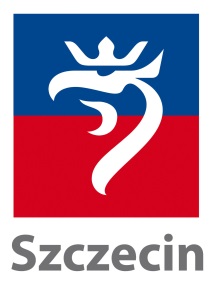 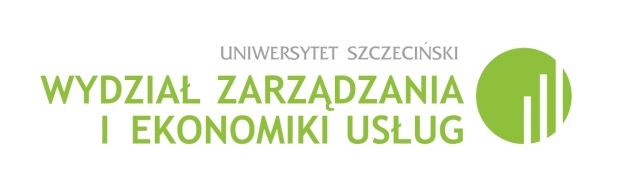 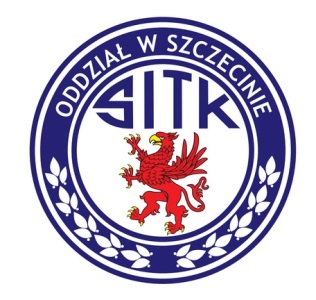 KOMUNIKAT NR 1Stowarzyszenie Inżynierów i Techników Komunikacji Rzeczpospolitej Polskiej Oddział w Szczecinie wraz z  Wydziałem Zarządzania i Ekonomiki Usług  Uniwersytetu Szczecińskiego we współpracy z URZĘDEM MIASTA SZCZECIN, organizuje VII konferencję naukowo – techniczną pt.:„PROBLEMY KOMUNIKACYJNE AGLOMERACJI SZCZECIŃSKIEJ ”którą honorowym patronatem objął Przewodniczący Rady MiastaPan Artur SzałabawkaKonferencja odbędzie się w dniu 14 października 2015 r. w Szczecinie w sali posiedzeń Rady Miasta Szczecin ul. Armii Krajowej 1. Rozpoczęcie konferencji                     o godzinie 1000.WARUNKI UCZESTNICTWAWarunkiem uczestnictwa w konferencji jest przesłanie wypełnionej karty zgłoszenia (pocztą lub e-mailem). Udział w konferencji jest bezpłatnyTematyka konferencjiTematyka konferencji obejmować będzie następujące zagadnienia:przedstawienie Studium Wykonalności funkcjonowania Szczecińskiej Kolei Metropolitalnej;przedstawienie planów rewitalizacji Alei Wojska Polskiego;omówienie problemów funkcjonowania kolei regionalnych;funkcjonowanie Szczecińskiego Roweru Miejskiego Bike_S – podsumowanie pierwszego roku działalności i perspektywy rozwoju;plany dotyczące systemu komunikacji miejskiej w prawobrzeżnej części Szczecina po uruchomieniu Szczecińskiego Szybkiego Tramwaju;plany rozwoju infrastruktury transportowej w mieście;oczekiwania społeczne odnośnie funkcjonowania infrastruktury i transportu publicznego w mieście. INFORMACJESITK RP Oddział w Szczecinie, 70-206 Szczecin, ul. Dworcowa 19/217e-mail sitkrpos@wp.pl, tel. 693 917 733.Serdecznie zapraszamyOrganizatorzy